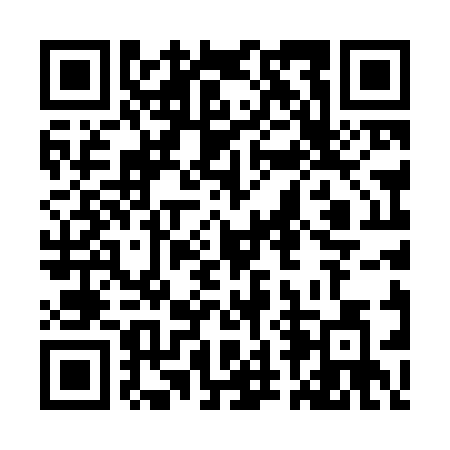 Ramadan times for Court Park, Massachusetts, USAMon 11 Mar 2024 - Wed 10 Apr 2024High Latitude Method: Angle Based RulePrayer Calculation Method: Islamic Society of North AmericaAsar Calculation Method: ShafiPrayer times provided by https://www.salahtimes.comDateDayFajrSuhurSunriseDhuhrAsrIftarMaghribIsha11Mon5:455:457:0212:544:116:466:468:0312Tue5:435:437:0012:544:116:486:488:0513Wed5:415:416:5812:534:126:496:498:0614Thu5:405:406:5712:534:136:506:508:0715Fri5:385:386:5512:534:136:516:518:0816Sat5:365:366:5312:524:146:526:528:1017Sun5:345:346:5212:524:156:536:538:1118Mon5:335:336:5012:524:156:556:558:1219Tue5:315:316:4812:524:166:566:568:1320Wed5:295:296:4612:514:166:576:578:1421Thu5:275:276:4512:514:176:586:588:1622Fri5:255:256:4312:514:186:596:598:1723Sat5:235:236:4112:504:187:007:008:1824Sun5:215:216:3912:504:197:017:018:2025Mon5:205:206:3812:504:197:037:038:2126Tue5:185:186:3612:494:207:047:048:2227Wed5:165:166:3412:494:207:057:058:2328Thu5:145:146:3212:494:217:067:068:2529Fri5:125:126:3112:494:217:077:078:2630Sat5:105:106:2912:484:227:087:088:2731Sun5:085:086:2712:484:227:097:098:291Mon5:065:066:2612:484:237:107:108:302Tue5:045:046:2412:474:237:127:128:313Wed5:025:026:2212:474:247:137:138:334Thu5:015:016:2012:474:247:147:148:345Fri4:594:596:1912:464:257:157:158:356Sat4:574:576:1712:464:257:167:168:377Sun4:554:556:1512:464:267:177:178:388Mon4:534:536:1412:464:267:187:188:399Tue4:514:516:1212:454:267:197:198:4110Wed4:494:496:1012:454:277:217:218:42